Информация о проведении мероприятий по обеспечению безопасности детей и подростков в период летних каникул в МКОУ «Етеревская ККШИ городского округа город Михайловка Волгоградской области»С целью усиления мер по обеспечению безопасности жизни и здоровья детей иподростков в нашем ОУ принят ряд дополнительных мер:1. Проведены во всех классах «Уроки безопасности».2. Проведены «инструктажи безопасности» с родителями (законнымипредставителями) по технике безопасности, вопросам безопасного поведения детей и подростков вблизи водоемов, объектов железнодорожного транспорта, на улицах и дорогах, пожарной безопасности, здорового образа жизни и т.д.Все родители (законные представители) ознакомлены с законом «Об ответственности родителей за воспитание детей».3. Проведены «инструктажи безопасности» с детьми и подростками по техникебезопасности, вопросам безопасного поведения вблизи водоемов, объектовжелезнодорожного транспорта, на улицах и дорогах, пожарной безопасности,здорового образа жизни и т.д.4. Все обучающиеся, педагоги ознакомлены с деятельностью системы оповещения по единому номеру «101».5. Оформлен информационный стенд для обучающихся и их родителей (законныхпредставителей), изготовлены памятки по вопросам безопасного поведения впериод летних каникул, охраны жизни и здоровья детей и подростков, соблюдениядействующего на территории РФ и Волгоградской  области законодательства, одеятельности системы оповещения по единому номеру «101»6. Усилен контроль за пропускным режимом в образовательных учреждениях,обеспечением правопорядка и предупреждением терактов.7. Организована проверка спортивных сооружений, расположенных на территорииобразовательного учреждения, на предмет безопасности при их использовании.8. Организация перевозок организованных групп детей в места отдыха, оздоровления,места проведения культурно-массовых, спортивных мероприятий и при проведенииучебно-тематических экскурсий осуществляется в соответствии с нормативно-правовыми документами.А также подготовлен и утверждён план профилактических мероприятий в рамкахоперации «Внимание, дети!»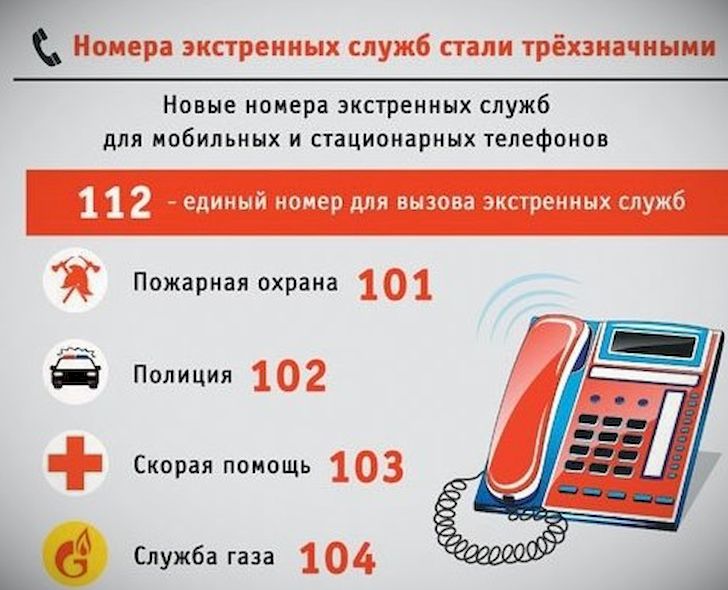 